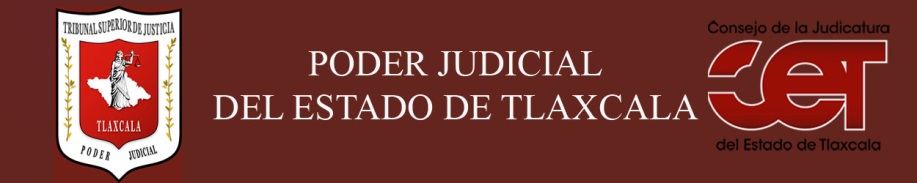 Formato público de Curriculum VitaeI.- DATOS GENERALES:I.- DATOS GENERALES:Nombre:DOLORES CUAMATZI FLORESCargo en el Poder Judicial: SECRETARIA PROYECTISTAÁrea de Adscripción: 2ª. PONENCIA DE LA SALA CIVIL-FAMILIARFecha de Nacimiento: (cuando se requiera para ejercer el cargo) 04 DE MARZO DE 1973II.- PREPARACIÓN ACADÉMICA: II.- PREPARACIÓN ACADÉMICA: Último grado de estudios:LICENCIATURAInstitución:UNIVERSIDAD AUTÓNOMA DE TLAXCALAPeriodo:2002-2007Documento: TÍTULO PROFESIONALTítulo Profesional: LICENCIADO EN DERECHOCédula: NÚMERO 08796798Estudios Profesionales:POSGRADO EN DERECHO PENAL ORAL Y ACUSATORIOInstitución: INSTITUTO INTERNACIONAL Y DEL DERECHOPeriodo: 2015-2017Documento: EN PERSPECTIVACédula: EN PERSPECTIVAIII.- EXPERIENCIA LABORAL: a)  tres últimos empleosIII.- EXPERIENCIA LABORAL: a)  tres últimos empleosIII.- EXPERIENCIA LABORAL: a)  tres últimos empleos1Periodo (día/mes/año) a (día/mes/año):18/05/2011 – 03/12/2011Nombre de la Empresa:Nombre de la Empresa:SECRETARÌA DE DESARROLLO SOCIALCargo o puesto desempeñado:Cargo o puesto desempeñado:MAESTRACampo de Experiencia:  Campo de Experiencia:  ESPACIOS PÙBLICOS2Periodo (día/mes/año) a (día/mes/año):16/06/2007 – 01/02/2014Nombre de la Empresa:Nombre de la Empresa:DESPACHO PARTICULARCargo o puesto desempeñado:Cargo o puesto desempeñado:ABOGADO POSTULANTECampo de Experiencia:  Campo de Experiencia:  MATERIA CIVIL Y FAMILIAR3Periodo (día/mes/año) a (día/mes/año):02/02/2005 – 09/07/2005Nombre de la Empresa:Nombre de la Empresa:H. AYUNTAMIENTO DE APETATITLANCargo o puesto desempeñado:Cargo o puesto desempeñado:AUXILIAR DEL JUEZ MUNICIPALCampo de Experiencia:  Campo de Experiencia:  REGISTROSIV.- EXPERIENCIA LABORAL: b)Últimos cargos en el Poder Judicial:IV.- EXPERIENCIA LABORAL: b)Últimos cargos en el Poder Judicial:IV.- EXPERIENCIA LABORAL: b)Últimos cargos en el Poder Judicial:Área de adscripciónPeriodo 1SALA CIVIL- FAMILIAR03/MAR/2015 AL 24/ENERO/20172JUZGADO PENAL16/07/2015 AL /30/07/20153JUZGADO DE XICOHTENCATLO3/04/2016 AL /03/06/20164SALA CIVIL- FAMILIAR25/ENERO/2017 A LA FECHANombre del PonenteInstitución que impartióFecha o periodo1“SEMINARIO INTERNACIONAL “POLITICA, DERECHO Y SOCIEDAD; PROBLEMAS Y PERSPECTIVAS CONTEMPORANEAS”LIC. ROLANDO MORALES CUELLAR (DIRECTOR DEL POSGRADO EN LA LICENCIATURA EN DERECHO)DR. RAUL AVILA ORTIZ DR. EN DERECHO INTERNACIONALJUNIO DE 2007 2TERCER CICLO DE CONFERENCIAS EN MATERIA DE DERECHO ADUANEROING. ARISTARCO CORTEZ MARTINEZ (DELEGADO FEDERAL DE LA SECRETARIA DE ECONOMIAFEBRERO DE 20073REFORMA  CONSTITUCIONAL EN MATERIA DE JUSTICIA PENALCONSEJO DE LA JUDICATURA FEDERALMAYO 20104JURISPRUDENCIA EN MATERIA DE GENEROTRIBUNAL ELECTORAL DEL PODER JUDICIAL DE LA FEDERACION, MEXICO D.F.JUNIO DEL 20135CURSO-TALLER DENOMINADO “JUZGAR CON PERSPECTIVA DE GÉNERO”, IMPARTIDO POR LA MAGISTRADA ELSA CORDERO MARTÍNEZTRIBUNAL SUPERIOR DE JUSTICIA DE TLAXCALA30 DE MAYO  DE 20166CURSO TALLER “NUEVO SISTEMA DE JUSTICIA PENAL”, CON DURACIÓN DE CUATRO HORAS, IMPARTIDO EN LAS INSTALACIONES DE CIUDAD JUDICIAL, CON UNA DURACIÓN DE CUATRO HORASDOCTOR MIGUEL CARBONELL30 DE ENERO DE 20177CURSO-TALLER DENOMINADO “ALIENACIÓN PARENTAL”, IMPARTIDO POR LA LICENCIADA LUCÍA RODRÍGUEZ QUINTERO, SUBDIRECTORA DEL PROGRAMA SOBRE ASUNTOS DE LA NIÑEZ Y LA FAMILIA DE LACOMISIÓN NACIONAL DE LOS DERECHOS HUMANOSDEL 22, 23 y 24 DE FEBRERO DE 20178ASISTENCIA A LA PROYECCIÓN DE LA PELICULA “TIERRA FRIA”CONSEJO DE LA JUDICATURA DEL ESTADO DE TLAXCALA9 DE MARZO DE 20179CURSO DENOMINADO “IGUALDAD Y NO DISCRIMINACIÓN” IMPARTIDA POR LA CAPACITADORA DE LA COMISIÓN NACIONAL DE LOS DERECHOS HUMANOS.LA PRESIDENCIA DEL TRIBUNAL SUPERIOR DE JUSTICIA Y DEL CONSEJO DE LA JUDICATURA DEL ESTADO, Y LA COMISIÓN NACIONAL DE LOS DERECHOS HUMANOS.17 DE MARZO DE 201710TALLER DENOMINADO “JUZGAR PARA LA IGUALDAD”, IMPARTIDO POR PERSONAL DE LA DIRECCIÓN DE ESTUDIOS, PROMOCIÓN Y DESARROLLO DE LOS DERECHOS HUMANOS DE LA SUPREMA CORTE DE JUSTICIA DE LA NACIÓN.SUPREMA CORTE DE JUSTICIA DE LA NACIÓN22 DEL MARZO DE 201711CONFERENCIA DENOMINADA “JUZGAR CON PERSPECTIVA DE GÉNERO”, IMPARTIDA POR LA DOCTORA LETICIA BONIFAZ ALFONZO, DIRECTORA DE ESTUDIOS, PROMOCIÓN Y DESARROLLO DE LOS DERECHOS HUMANOS DE LA SUPREMA CORTE DE JUSTICIA DE LA NACIÓN.SUPREMA CORTE DE JUSTICIA DE LA NACIÓN22 DE MARZO DE 201712CURSO DENOMINADO “LA EXTORSIÓN EN MÉXICO”PRESIDENCIA DEL TRIBUNAL SUPERIOR DE JUSTICIA Y DEL CONSEJO DE LA JUDICATURA DEL ESTADO, PRESIDENCIA DE LA SALA PENAL Y ESPECIALIZADA EN ADMINISTRACIÓN DE JUSTICIA PARA ADOLESCENTES EN COORDINACIÓN CON EL INSTITUTO DE ESPECIALIZACIÓN JUDICIAL24 DE MARZO DE 201713“CURSO DE DERECHOS HUMANOS EN EL SISTEMA JURÌDICO MEXICANO”COMISIÒN NACIONAL DE LOS DERECHOS HUMANOS09 DE MAYO DE 201714“ TALLER ADMINISTRACIÒN DE JUSTICIA Y DDHH”COMISIÒN NACIONAL DE LOS DERECHOS HUMANOS28, 29 Y 30 DE JUNIO DE 201715“CONFERENCIA EL DERECHO HUMANO A LA BUENA ADMINISTRACIÒN PÙBLICA”SRIO. TÈCNICO PARA LA IMPLEMENTACIÒN DEL SISTEMA ANTICORRUPCIÒN DE LA CIUDAD DE MÈXICO10 DE JULIO DE 201716“CONFERENCIA LA JUSTICIA COTIDIANA EN MÈXICO”MAESTRO. FRANCISCO MIXCOATL ANTONIO 13 DE JULIO DE 201717“ TALLER FORTALECIMIENTO DE LAS CAPACIDADES DEL PODER JUDICIAL EN MATERIA DE TRATA DE PERSONAS DESDE UNA VISIÒN INTEGRAL DE LOS DERECHOS HUMANOS  Y LA PERSPECTIVA DE GÈNERO”ORGANIZACIÒN  INTERNACIONAL PARA MIGRACIONES (OIM MÈXICO)7 y 8 DE AGOSTO DE 201718“CONFERENCIA CODIGODE CONDUCTA PARA LOS FUNCIONARIOS ENCARGADOS DE HACER CUMPLIR LA LEY”COMISIÒN NACIONAL DE LOS DERECHOS HUMANOS11 DE AGOSTO DE 201719“CONFERENCIA  DECLARACIÒN SOBRE LA PROTECCIÒN DE TODAS LAS PERSONAS CONTRA LA TORTURA Y OTROS TRATOS CRUELES INHUMANOS Y DEGRADANTES”COMISIÒN NACIONAL DE LOS DERECHOS HUMANOS18  DE AGOSTO DE 201720“CURSO DE DERECHOS HUMANOS Y VIOLENCIA”PLATAFORMA VIRTUAL DE LA COMISION NACIONAL DE LOS DERECHOS HUMANOSDEL 7 AL 31 DE AGOSTO DE 201721“ CONFERENCIA DECLARACIÒN DE LA ORGANIZACIÒN DE LAS NACIONES UNIDAS , SOBRE LA PROTECCIÒN DE TODAS LAS PERSONAS CONTRA LA TORTURA Y OTROS TRATOS O PENAS”COMISIÒN NACIONAL DE LOS DERECHOS HUMANOS8 DE SEPTIEMBRE DE 201722“DIPLOMADO EN ARGUMENTACION JURIDICA CON PERSPECTIVA DE GENERO“DIVERSOS PONENTES DE LA CNDH INICIO: 08-12-2017 
FINAL: 09-03-201823“GOBIERNO ABIERTO Y TRIBUNALES ABIERTOSINSTITUTO DE ACCESO A LA INFORMACIÓN PÚBLICA28 DE JUNIO DE 201824VI.- Sanciones Administrativas Definitivas (dos ejercicios anteriores a la fecha):VI.- Sanciones Administrativas Definitivas (dos ejercicios anteriores a la fecha):VI.- Sanciones Administrativas Definitivas (dos ejercicios anteriores a la fecha):VI.- Sanciones Administrativas Definitivas (dos ejercicios anteriores a la fecha):SiNoEjercicioNota: Las sanciones definitivas se encuentran especificadas en la fracción  XVIII del artículo 63 de la Ley de Transparencia y Acceso a la Información Pública del Estado, publicadas en el sitio web oficial del Poder Judicial, en la sección de Transparencia.VII.- Fecha de actualización de la información proporcionada:VII.- Fecha de actualización de la información proporcionada:Santa Anita Huiloac, Apizaco, Tlaxcala, a  05  de  julio  de  2018.Santa Anita Huiloac, Apizaco, Tlaxcala, a  05  de  julio  de  2018.